Общие положения.В настоящей Дорожной карте, если не указано иное, используются термины и определения, определенные в Социально ориентированной программе по защите прав пострадавших участников долевого строительства проблемных объектов (далее – Программа), утвержденной Правлением Фонда «Жилищное и социальное строительство Калининградской области» (далее – Фонд), протокол №14 от 21.12.2018, размещенной на сайте в сети Интернет по адресу http://dom39.ru/dostroim/programm.Дорожная карта реализуется на основе Программы. Если какие-либо условия и положения Программы не отражены в Дорожной карте, применяются условия и положения Программы. Если отдельные условия и положения Дорожной карты противоречат Программе, применяются условия и положения Дорожной карты.Все приложения к Дорожной карте являются ее неотъемлемой частью, подлежат утверждению (одобрению) вместе с Дорожной картой и обязательны к применению.Дорожная карта подлежит утверждению (одобрению) в  на сайте в сети Интернет по адресу http://dom39.ru/dostroim/vivags на дату проведения собрания о ее одобрении участниками строительства (членами ЖСК).Сведения о проблемном объекте.Проблемный объект расположен по адресу: Калининградская область, г. Калининград, Ленинградский район, ул. Ю. Гагарина – ул. Орудийная – переулок Полевой.В настоящий момент на объекте возведены девять этажей 1-й очереди строительства (в осях 1-18/1), перекрытые крышей, четыре этажа 2-й очереди строительства (в осях 18/1-29/1), часть фундаментов 3-й очереди строительства (в осях 18/1-42). Третья очередь находится на нулевом этапе строительства: свайное поле (работы по забивке свай выполнены не полностью), имеющаяся часть свайных ростверков подлежит демонтажу.Территория объекта не благоустроена, окружена временным ограждением, наружные сети не выполнены.Основные технико-экономические характеристики здания приведены в таблице 1.Указанные в таблице 1 сведения не являются исчерпывающими и окончательными, могут содержать неточности и подлежат уточнению по мере сбора, анализа информации и проектирования.Сведения о пострадавших участниках строительства и их правах на помещения.Всего согласно данным реестра с недобросовестным застройщиком ООО «Вивагс» заключено 215 договоров, предусматривающих передачу жилых или нежилых помещений, из них 182 – с гражданами, 30 – с юридическими лицами и индивидуальными предпринимателями, при этом в ЖСК вступили только участники строительства по 184 договорам, по 8 договорам с участниками строительства документы, подтверждающие право на получение мер поддержки, в Фонд не предоставлялись либо требуется дополнительная проверка. Основные сведения об участниках строительства и правах их на помещения приведены в таблице 2.Сокращения: ЖП – жилое помещение, НП – нежилое помещение, ЧЖ – участник строительства вступил в ЖСК, НЧ – участник строительства не вступил в ЖСК, НД – ЖСК или участник строительства не предоставили в Фонд документы, подтверждающие свои права на помещение, СВ – свободное помещение, ФЛ – гражданин, ЮЛ – юридическое лицо или индивидуальный предприниматель.Указанные в таблице 2 сведения не являются исчерпывающими и окончательными, могут содержать неточности и подлежат уточнению по мере сбора и анализа информации. Свободные нежилые помещения – ориентировочный расчет площади индивидуальных кладовок на продажу, иные помещения коммерческого назначения в цокольном этаже разместить по проекту не представляется возможным.Реестр пострадавших участников долевого строительства и иных участников строительства приведен в приложении  1 к Дорожной карте.Основные мероприятия, выполненные на дату публикации Дорожной карты.На основании договора на выполнение функций технического заказчика и доверенности Фондом заключены (в процессе заключения) договоры на проектирование, инженерно-изыскательские работы, подготовлены и направлены документы для получения технических условий на присоединение проблемного объекта к сетям инженерно-технического обеспечения. Перечень привлеченных организаций и виды выполняемых работ приведены в приложении 2 к Дорожной карте.Продолжается сбор сведений о недобросовестном застройщике, проблемном объекте, поиск и анализ исходно-разрешительной, проектной и исполнительной документации. Заключение о полноте исходно-разрешительной, проектной и исполнительной документации приведено в приложении 3 к Дорожной карте.Продолжается прием граждан в Центре приема пострадавших участников строительства в рамках Программы, сбор, сверка и каталогизация документов о правах дольщиков, формирование базы данных.Ранее в 2018 году по заказу Фонда была проведена строительно-техническая экспертиза (техническое обследование состояния) проблемного объекта, по результатам которой определены техническое состояние проблемного объекта, виды, объемы и предварительная стоимость работ по завершению строительства проблемного объекта. Полный отчет об экспертизе будет размещен на сайте в сети Интернет по адресу http://dom39.ru/dostroim/vivags. По мере выполнения проектных работ, отбора подрядных организаций появляется новая информация, требующая отражения в отчете об экспертизе, в связи с чем возможно внесение дополнений в ранее утвержденный отчет об экспертизе.Получены (в процессе получения) технические условия на технологическое присоединение (подключение) проблемного объекта к сетям инженерно-технического обеспечения. Определена предварительная стоимость технологического присоединения к централизованным сетям холодного водоснабжения и водоотведения, газораспределения, электроснабжения. Сведения о технических условиях подключения проблемного объекта к сетям инженерно-технического обеспечения приведены в приложении 4 к Дорожной карте.Сформирован предварительный бюджет завершения строительства и ввода в эксплуатацию проблемного объекта, определены источники формирования бюджета строительства, определен перечень лиц и размер доплат лицами, обязанными по внесению денежных средств на формирование бюджета строительства. Предварительный бюджет и график строительства приведены в приложении к 5 Дорожной карте. Окончательный (уточненный) бюджет строительства будет определен после завершения разработки рабочей документации, заключения договоров с подрядными организациями и договоров на технологическое присоединение к сетям инженерно-технического обеспечения. Перечень лиц, обязанных по внесению денежных средств на формирование бюджета строительства, и размеры доплат приведены в приложении к 6 Дорожной карте.Основные проблемы, выявленные при проведении мероприятий, указанных в разделе 4 Дорожной карты.В связи с изменениями градостроительного законодательства продление срока действия ранее выданного разрешения на строительство проблемного объекта, в соответствии с которым осуществлялось его строительство, невозможно. Требуется получение нового разрешения на строительство, для чего необходимо формирование полного комплекта исходной и проектной документации в соответствии с законодательством о градостроительной деятельности.Проектная, рабочая и исполнительная документация строительства проблемного объекта отсутствует в полном объеме. То, что имеется, в большинстве не подлежит повторному использованию.В ходе анализа документации установлено, что размер земельного участка проблемного объекта недостаточен для обеспечения придомовой территории нормативным благоустройством, что создает непреодолимые препятствия для получения положительного заключения экспертизы проектной документации и разрешения на строительство.Проектной документацией, на основании которой осуществлялось строительство проблемного объекта, было предусмотрено размещение нормативного благоустройства жилого дома (парковки, проезды, зеленые насаждения) за границами землеотвода, что допускалось ранее действовавшим законодательством и запрещено действующими нормативными актами.Кроме того, первичным проектом было предусмотрено размещение нормативных автостоянок в цокольном этаже здания, что запрещено действующим на сегодняшний момент законодательством.Проблемный объект возведен недобросовестным застройщиком с грубым нарушением зоны допустимого размещения зданий и сооружений, что делает проблематичным строительство 6-7 секций. Решить вопрос возможно путем объединения либо перераспределения земельного участка, на котором расположен проблемный объект, со смежным земельным участком, при обязательном условии внесения изменений в Проект планировки территории с проектом межевания в его составе в границах ул. Ю. Гагарина в Ленинградском районе г. Калининграда, утвержденный Постановлением Администрации г. Калининграда №225 от 15.03.2018 г. в части корректировки расположения красных линий.В целях завершения строительства и обеспечения проблемного объекта нормативным благоустройством требуется увеличение площади земельного участка и изменение границ красных линий. Для этого Фондом совместно с Комитетом муниципального имущества и земельных ресурсов города Калининграда по согласованию с Управлением дорожного хозяйства Калининградской области прорабатывается вопрос получения разрешения на использование смежных земель без предоставления согласно Главе V.6 Земельного кодекса РФ, что даст оперативную возможность разработать проектную документацию, получить положительное заключение экспертизы проектной документации и разрешение на строительство.Для ввода проблемного объекта в эксплуатацию потребуется увеличение земельного участка под проблемным объектом путем его объединения либо перераспределения с соседним земельным участком и частями земельных участков из состава смежных несформированных земель, с изменением границ красных линий. Для этого потребуется внести изменения в вышеуказанный проект планировки территории с проектом межевания. На все вышеуказанные процедуры может уйти от 6 до 9 и более месяцев. Поскольку утверждение изменений в документы территориального планирования и градостроительного зонирования не входит в полномочия Фонда и не может быть форсировано силами Фонда, настоящим Фонд декларирует отказ от ответственности за возможную задержку ввода в эксплуатацию проблемного объекта и передачb квартир пострадавшим участникам долевого строительства по причине не решенных на этапе завершения строительства и сдачи проблемного объекта вопросов с земельным участком, нормативным благоустройством, нарушением высотности здания.В ходе завершения строительства проблемного объекта, в том числе при разработке проектной и рабочей документации, могут дополнительно быть выявлены нарушения и отклонения от требований строительных и иных норм, допущенные недобросовестным застройщиком при проектировании и возведении проблемного объекта. По мере выявления таких нарушений Фондом будут производиться оценка степени их влияния на ход завершения строительства проблемного объекта и внесение соответствующих корректировок в Дорожную карту.Ограничение ответственности.Проблемный объект ранее возводился недобросовестным застройщиком и третьими лицами, не завершен строительством, на объекте своевременно не произведены мероприятия по консервации, что привело к повреждению части его элементов. Выявлено большое количество серьезных нарушений строительных норм.В этой связи настоящей Дорожной картой устанавливаются нижеследующие права, допущения и ограничения ответственности Фонда, равно как и дочернего хозяйственного общества Фонда, если такое будет привлечено для завершения строительства проблемного объекта (далее – дочернее общество).При разработке нового проекта (восстановлении исходно-разрешительной, проектной и рабочей документации) Фонд будет придерживаться фактически имеющегося состояния проблемного объекта, в том числе, конструктивных и объемно-планировочных решений, с учетом ранее выполненных строительно-монтажных работ, наличия установленного на объекте и годного к эксплуатации инженерного оборудования и сетей. Ранее выполненные на проблемном объекте работы, которые выводами строительно-технической экспертизы не признаны имеющими дефекты или не соответствующими нормам, принимаются выполненными с надлежащим качеством и не подлежащими переделке. Ответственность за выводы строительно-технической экспертизы несет экспертная организация. Первичная исходно-разрешительная, проектная и рабочая документация, на основании которой осуществлялось строительство проблемного объекта (далее – первичный проект) в том составе (комплектности, актуальности), которые были получены Фондом, будет использована как основа для разработки нового проекта при условии отсутствия противоречий действующим градостроительным, пожарным, санитарным и иным нормам, технологиям строительства, условиям рынка строительных материалов, сантехнического и инженерного оборудования, а также если фактическое состояние проблемного объекта будет соответствовать первичному проекту. Допускается любое отклонение нового проекта от первичного проекта по усмотрению Фонда, в том числе в связи с фактическим состоянием проблемного объекта, результатами строительно-технической экспертизы, предложениями проектной, экспертной и подрядных организаций. Фонд не несет ответственности за любые отклонения нового проекта от первичного проекта.Конструктивные и объемно-планировочные решения жилых и нежилых помещений, помещений общего пользования, включая размеры и экспликацию помещений и их составных частей, реализуются в новом проекте так, как это сформировано по факту выполненных на момент начала разработки нового проекта строительно-монтажных работ и зафиксировано обмерочными чертежами, с учетом необходимости приведения проекта в соответствие с требованиями строительных и санитарно-эпидемиологических норм.Для завершения строительства проблемного объекта Фонд принимает на себя обязательства по производству работ, включенных в отчет о строительно-технической экспертизе и новый проект. По своему усмотрению Фонд вправе проводить дополнительные работы, в том числе предложенные подрядными организациями, если это необходимо для соблюдения требований строительных и санитарно-эпидемиологических норм, ввода проблемного объекта в эксплуатацию и включено в новый проект.Внутренняя отделка и инженерное обеспечение жилых и нежилых помещений, помещений общего пользования осуществляется по новому проекту в необходимых и достаточных объемах согласно установленным строительным и санитарно-эпидемиологическим требованиям, которым должно отвечать жилое или нежилое помещение, независимо от того, что указано в ранее заключенных пострадавшими участниками долевого строительства и иными участники строительства с недобросовестным застройщиком договорах, предусматривающих передачу жилого или нежилого помещения. Состав и стандарт работ по внутренней отделке и монтажу внутренних инженерных сетей, проводимых в жилых и нежилых помещениях, помещениях общего пользования приведены в приложении 7 к Дорожной карте.Одобрением настоящей Дорожной карты пострадавшие участники долевого строительства и иные участники строительства соглашаются с правом Фонда (дочернего общества) выполнить внутреннюю отделку и инженерное обеспечение жилых и нежилых помещений, помещений общего пользования с отклонением от первичного проекта и/или ранее заключенных с недобросовестным застройщиком договоров, предусматривающих передачу жилого или нежилого помещения.Предельный срок обнаружения ненадлежащего качества строительных работ на технологическое и инженерное оборудование, входящее в состав проблемного объекта, составляет 3 (три) года. Гарантийные сроки и начало их исчисления на установленные приборы учета, газовое оборудование (котлы, плиты) устанавливаются заводами-изготовителями и отражаются в относящихся к ним документах (технические паспорта, сертификаты, инструкции по эксплуатации).Оформление договорных отношений с ЖСК для начала проведения строительных работ. Условия и планируемые сроки завершения строительства и ввода в эксплуатацию проблемного объекта.По условиям инвестиционного договора Фонд обеспечит финансирование завершения строительства и ввода в эксплуатацию проблемного объекта. Условия инвестиционного договора с ЖСК представлены в приложении 8 к Дорожной карте.В целях оформления договорных отношений с Фондом, исполнения предусмотренных пунктами 7.6.1-7.6.3 Программы обязательств со стороны ЖСК (членов ЖСК) и прав Фонда, члены (органы управления) ЖСК обязуются, по требованию Фонда, реализовать все или часть мероприятий, перечисленных  в пункте 11.2 Программы, в том числе на условиях в соответствии с инвестиционным договором.После завершения строительства и ввода в эксплуатацию проблемного объекта Фонд и ЖСК подпишут акт об осуществлении инвестиционного проекта, в соответствии с которым ЖСК передаст  Фонду права на все свободные от прав членов ЖСК жилые и нежилые помещения в проблемном объекте в качестве оплаты (компенсации) инвестиционных вложений Фонда по договору в согласованном сторонами порядке, но не позднее шести месяцев с даты ввода проблемного объекта в эксплуатацию. Члены ЖСК получат причитающиеся им жилые помещения в установленном внутренними документами ЖСК порядке. Оформление договорных отношений между Фондом и членами ЖСК не требуется.На сроки завершения строительства и ввода в эксплуатацию проблемного объекта большое влияние оказывают проблемы, описанные в разделе 5 Дорожной карты, которые зависят от действий третьих лиц (уполномоченные органы и лица Правительства Калининградской области, Администрации города Калининграда).Для сокращения сроков завершения строительства Фонд, при условии одобрения Министерства регионального контроля (надзора) Калининградской области и/или Министерства строительства и жилищно-коммунального хозяйства Калининградской области, организует проведение отдельных видов работ на проблемном объекте, не связанных с возведением строительных конструкций, параллельно с решением задач по внесению изменений в градостроительные документы, проектированию, экспертизе, получению разрешения на строительство.Наиболее ответственные работы, в том числе монтаж оборудования и подключение проблемного объекта к сетям инженерно-технического обеспечения, будут выполнены после получения разрешения на строительство.С учетом указанных в пункте 7.7 проблем точные сроки завершения работ на проблемном объекте и передачи жилых помещений пострадавшим участникам долевого строительства на момент утверждения Дорожной карты определить невозможно. Однако, это не является препятствием для одобрения Дорожной карты и исполнения Фондом своих обязательств в той части, которая не зависит от решения указанных в пункте 7.7 проблем.В целях выполнения пункта 13.4 Программы до получения разрешения на строительство проблемного объекта плановый срок завершения строительства и ввода в эксплуатацию проблемного объекта отсчитывается не от даты получения разрешения на строительство, а от даты одобрения Дорожной карты в соответствии с пунктом 7.16 Дорожной карты. После получения разрешения на строительство проблемного объекта в Дорожную карту будут внесены изменения в целях указания срока завершения строительства и ввода в эксплуатацию проблемного объекта в соответствии с пунктом 13.4 Программы.С учетом выполнения мероприятия, указанного в пункте 7.17 Дорожной карты, плановый срок завершения строительства и ввода в эксплуатацию проблемного объекта составляет, ориентировочно, -й квартал 2021 года.Плановый срок передачи жилых помещений пострадавшим участникам долевого строительства во введенном в эксплуатацию проблемном объекте составляет, ориентировочно, -й квартал 2021 года.Указанные в пунктах 7.12 и 7.13 Дорожной карты сроки могут быть изменены в предусмотренном Программой порядке.Планируемые мероприятия, участники, ожидаемые сроки завершения строительства и ввода в эксплуатацию проблемного объекта приведены в таблице 3.Сокращения. ИО ЖСК – исполнительный орган управления ЖСК, ОС – общее собрание членов ЖСК, ЧЛ ЖСК – члены ЖСК, ПКО – Правительство Калининградской области в лице соответствующих исполнительных органов государственной власти, АК – Администрация города Калининград в лице соответствующих исполнительных органов местного самоуправления, РСО – ресурсоснабжающие организации, ПО – подрядные организации, ПУДС – пострадавшие участники долевого строительства, ИУС – иные участники строительства, ЭО – экспертная организация, ЖСК – жилищно-строительный кооператив, АС КО – Арбитражный суд Калининградской области.Порядок и условия предоставления пострадавшим участникам долевого строительства жилых помещений в ином многоквартирном доме, выплаты денежной компенсации.Предоставление пострадавшим участникам долевого строительства жилых помещений в ином многоквартирном доме осуществляется на условиях и в порядке согласно разделу 15 Программы с учетом ограничений, установленных настоящим разделом Дорожной карты.Решения о заключении соглашений о предоставлении альтернативного жилого помещения пострадавшим участникам долевого строительства будут приниматься в индивидуальном порядке только при наличии у Фонда подходящих жилых помещений или свободных денежных средств, экономической целесообразности данных мер для Фонда, наличии объективных обстоятельств, свидетельствующих о необходимости предоставления пострадавшему участнику долевого строительства иной меры поддержки, нежели завершение строительства и ввод в эксплуатацию проблемного объекта с последующей передачей жилого помещения.Срок по соглашению предоставления альтернативного жилого помещения – не позднее срока, указанного в пункте 7.13 Дорожной карты независимо от даты заключения такого соглашения, если иной срок не указан в соглашении между Фондом и пострадавшим участником долевого строительства на договорной основе.Перечень жилых помещений, предоставляемых Фондом, размещается на сайте в сети Интернет по адресу http://dom39.ru/dostroim. Указанный перечень может периодически обновляться.Для расчета предельной стоимости альтернативного жилого помещения в соответствии с пунктом 15.15 Программы в приложении  к Дорожной карте справочно приведена расчетная стоимость квадратного метра альтернативного жилого помещения в зависимости от периода заключения соглашения о предоставлении альтернативного жилого помещения.Если собственником (правообладателем) альтернативного жилого помещения является не Фонд, а иное физическое или юридическое лицо, предоставление такого альтернативного жилого помещения возможно только, если собственник (правообладатель) альтернативного жилого помещения согласен на оплату Фондом договора купли-продажи, участия в долевом строительстве (уступки прав по договору участия в долевом строительстве) в беспроцентную рассрочку равномерными ежемесячными платежами не позднее срока, указанного в пункте 8.3 Дорожной карты, если иной порядок оплаты не указан в соглашении между Фондом и пострадавшим участником долевого строительства на договорной основе.Учитывая бюджет строительства проблемного объекта, решения о выплате денежных компенсаций пострадавшим участникам долевого строительства будут приниматься только при наличии у Фонда свободных денежных средств на эти цели, при невозможности предоставления иных мер, предусмотренных Программой, и наличии объективных обстоятельств, свидетельствующих о необходимости предоставления пострадавшему участнику долевого строительства данной меры поддержки.Размер денежной компенсации не может превышать наименьшую из величин: оплаченную пострадавшим участником долевого строительства сумму по договору, предусматривающему передачу жилого помещения, и предельную стоимость альтернативного жилого помещения, рассчитанную в соответствии с пунктом 15.15 Программы. Денежная компенсация выплачивается Фондом в беспроцентную рассрочку равномерными ежемесячными платежами в течение срока, указанного в пункте 8.3 Дорожной карты.Заявления о предоставлении альтернативного жилого помещения или выплате денежной компенсации подаются пострадавшим участником долевого строительства при личном присутствии в письменной форме в Центр приема пострадавших участников строительства.к Плану мероприятий (Дорожной карте) по реализации социально ориентированной программы по защите прав пострадавших участников долевого строительства проблемного объекта ЖСК «Гагаринский»Реестрпострадавших участников долевого строительства и иных участников строительства по состоянию на дату утверждения Дорожной картыСправочная информация. Указанные в реестре сведения не являются исчерпывающими и окончательными, и подлежат уточнению по мере сбора и анализа информации. Гражданам, указанным в настоящем реестре меры поддержки предоставляются при условии вступления в ЖСК «Гагаринский», погашения задолженности.Если после утверждения Дорожной карты будут выявлены факты предоставления Фонду недостоверных документов или сведений о гражданине как участнике строительства проблемного объекта, его правах на жилое помещение или денежных требованиях к недобросовестному застройщику, факты, свидетельствующие об отсутствии или прекращения права гражданина на жилое помещение или денежного требования к недобросовестному застройщику, исключения гражданина из реестра участников строительства в деле о банкротстве недобросовестного застройщика, приобретения гражданином у юридического лица - участника долевого строительства права требования по договору, предусматривающему передачу жилого помещения, после недобросовестного застройщика, в предоставлении меры поддержки может быть отказано.Сокращения: ЖП – жилое помещение, НП – нежилое помещение, ЧЖ – участник строительства вступил в ЖСК, НЧ – участник строительства не вступил в ЖСК, НД – ЖСК или участник строительства не предоставили в Фонд документы, подтверждающие свои права на помещение, СВ – свободное помещение, ФЛ – гражданин, ЮЛ – юридическое лицо или индивидуальный предприниматель, СП – права участника строительства спорные, не хватает документов или сведений, требуется дополнительная проверка..к Плану мероприятий (Дорожной карте) по реализации социально ориентированной программы по защите прав пострадавших участников долевого строительства проблемного объекта ЖСК «Гагаринский»Переченьпривлеченных и планируемых к привлечению организаций и виды выполняемых работк Плану мероприятий (Дорожной карте) по реализации социально ориентированной программы по защите прав пострадавших участников долевого строительства проблемного объекта ЖСК «Гагаринский»Заключениео полноте исходно-разрешительной, проектной и исполнительной документациик Плану мероприятий (Дорожной карте) по реализации социально ориентированной программы по защите прав пострадавших участников долевого строительства проблемного объекта ЖСК «Гагаринский»Сведенияо технических условиях подключения проблемного объекта к сетям инженерно-технического обеспеченияк Плану мероприятий (Дорожной карте) по реализации социально ориентированной программы по защите прав пострадавших участников долевого строительства проблемного объекта ЖСК «Гагаринский»Бюджет и график завершения строительства и ввода в эксплуатацию проблемного объектаБюджет строительства (тыс. руб.)Финансовая модель строительства (тыс. руб.)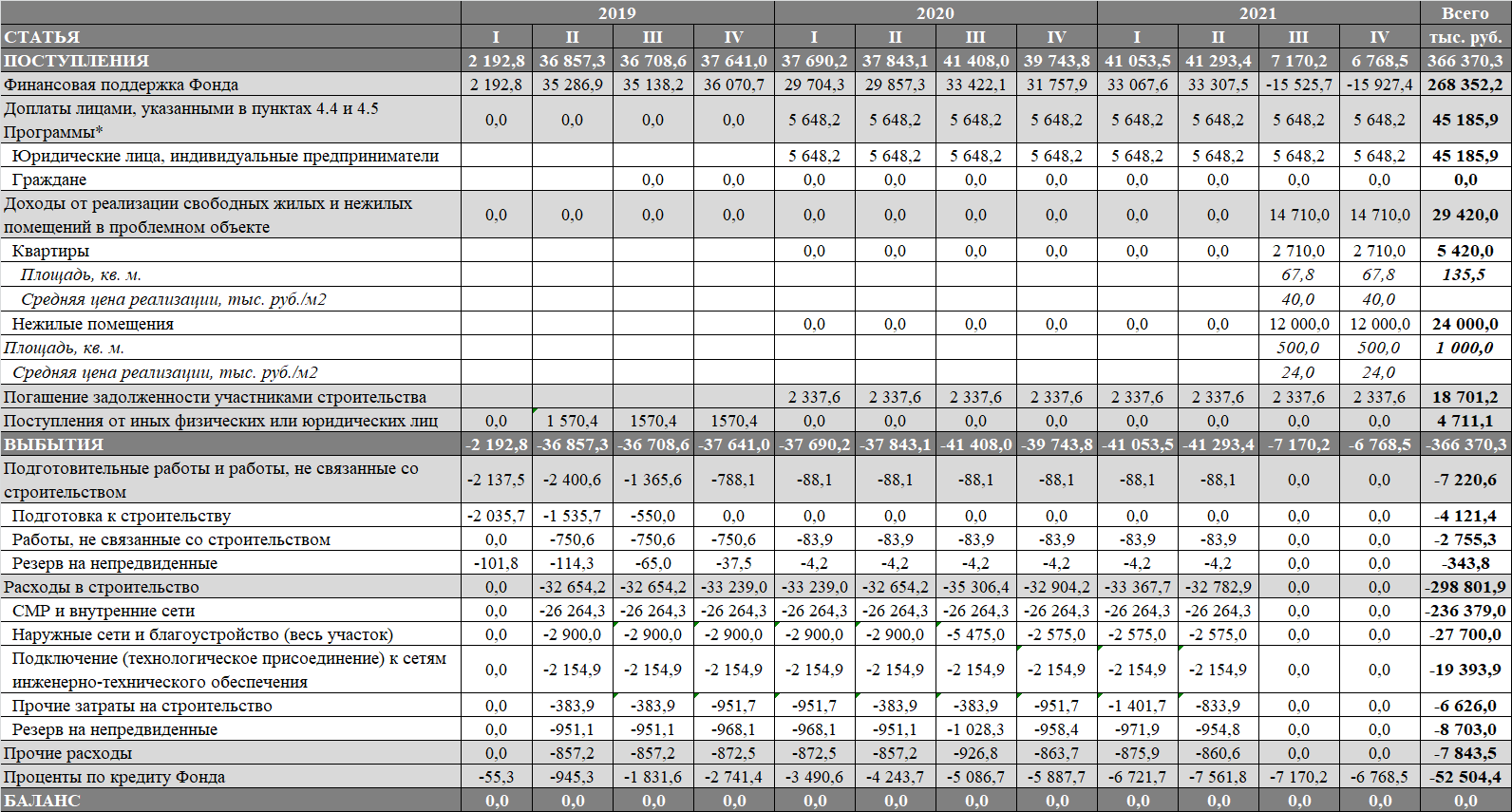 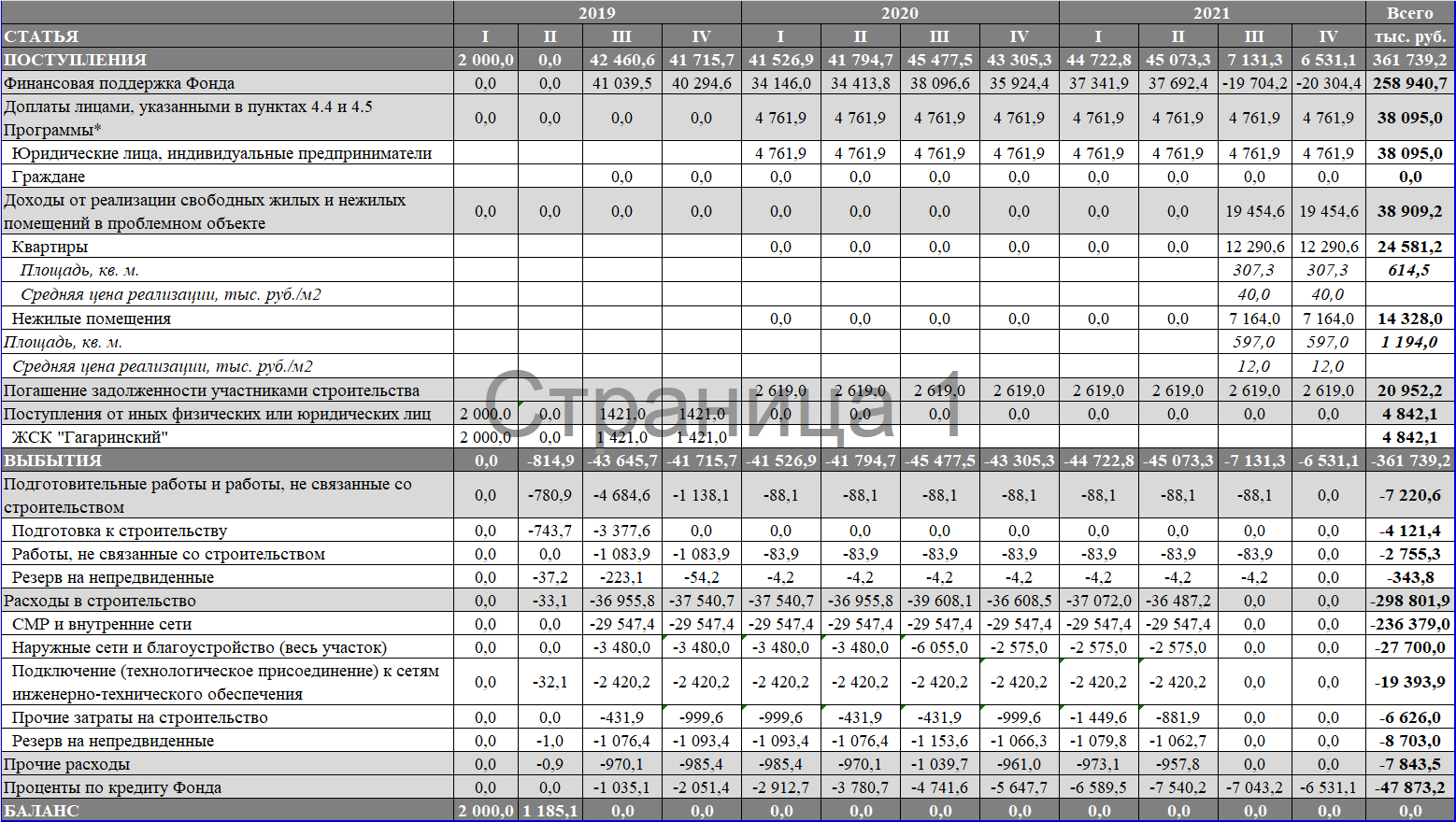 График завершения строительства проблемного объекта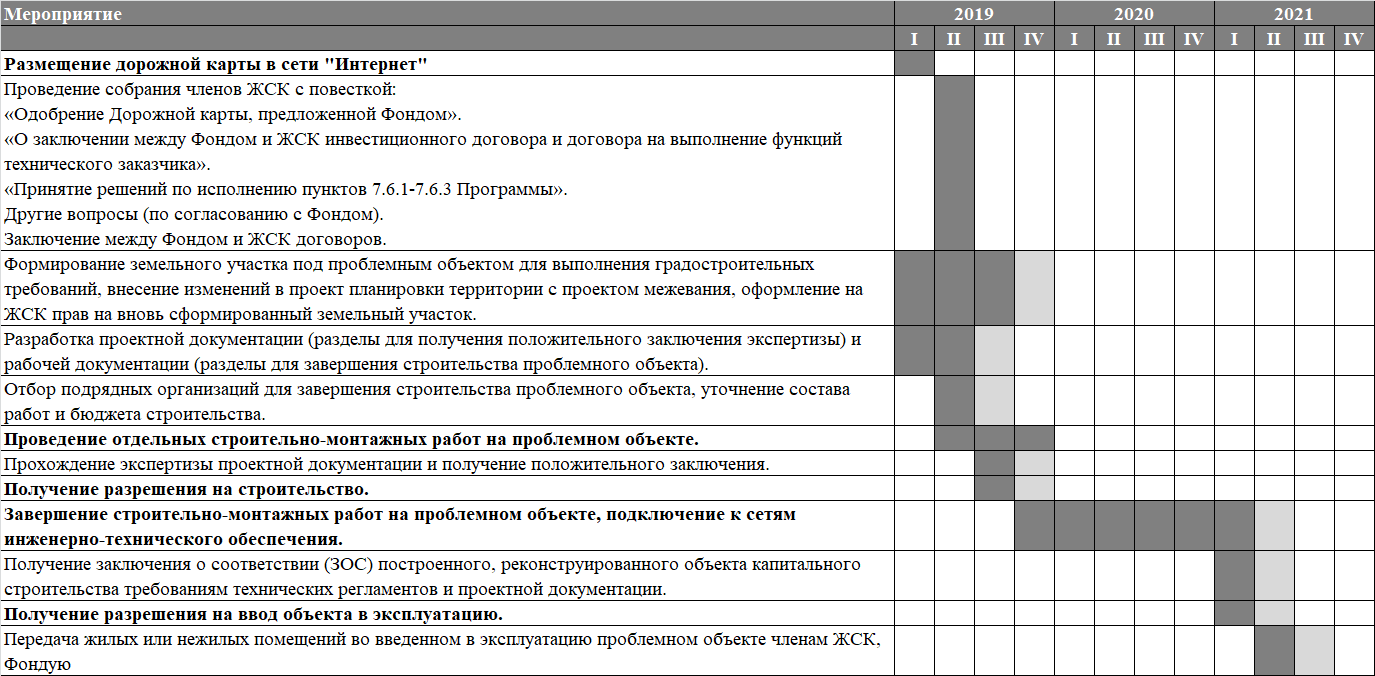 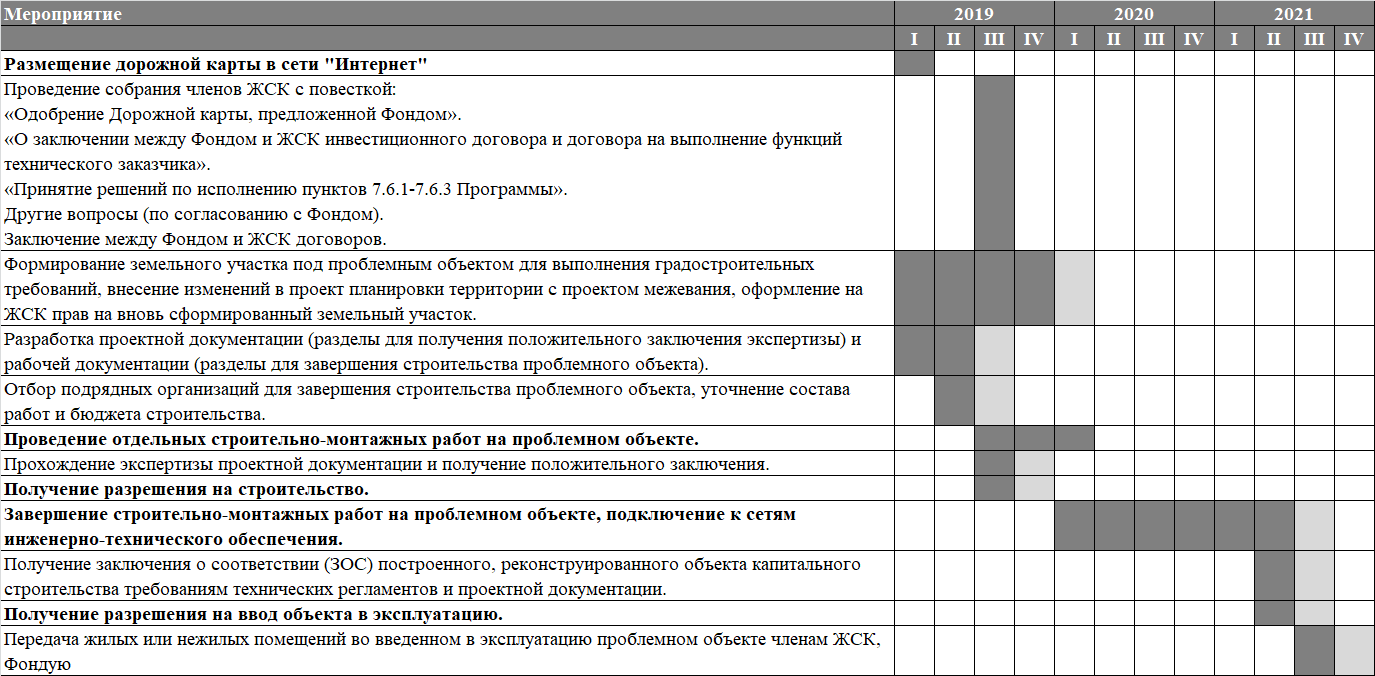 к Плану мероприятий (Дорожной карте) по реализации социально ориентированной программы по защите прав пострадавших участников долевого строительства проблемного объекта ЖСК «Гагаринский»Перечень лиц,обязанных по внесению денежных средств на формирование бюджета строительства, и размеры доплатк Плану мероприятий (Дорожной карте) по реализации социально ориентированной программы по защите прав пострадавших участников долевого строительства проблемного объекта ЖСК «Гагаринский»Состав и стандарт работпо внутренней отделке и монтажу внутренних инженерных сетей, проводимых в жилых и нежилых помещениях, помещениях общего пользованияТип помещения: жилое.Тип помещения: нежилое.к Плану мероприятий (Дорожной карте) по реализации социально ориентированной программы по защите прав пострадавших участников долевого строительства проблемного объекта ЖСК «Гагаринский»Базовые условия инвестиционного договорас жилищно-строительным кооперативом, созданным в результате передачи прав недобросовестного застройщика на проблемный объект и земельный участок Стороны договора: Кооператив – Жилищно-строительный кооператив, созданный в результате передачи прав недобросовестного застройщика на проблемный объект и земельный участок.Инвестор – Фонд (дочернее общество).Предмет договора – реализация инвестиционного проекта по завершению строительства и ввода в эксплуатацию проблемного объекта.Для реализации инвестиционного проекта Инвестор обязуется: Вложить в инвестиционный проект денежные средства в объеме, на условиях и в сроки в соответствии с Дорожной картой и договором, путем оплаты строительно-монтажных и иных работ в связи с завершением строительства и вводом в эксплуатацию проблемного объекта..Обеспечить завершение строительства и ввод в эксплуатацию проблемного объекта в соответствии с проектной и рабочей документацией, разрешением на строительство проблемного объекта в установленный договором срок.Для реализации инвестиционного проекта Кооператив обязуется:Вложить в инвестиционный проект денежные средства в объеме, на условиях и сроки в соответствии с Дорожной картой и Договором, в том числе собранные в членов Кооператива, обязанных в соответствии с Дорожной картой по внесению денежных средств на формирование бюджета строительства, путем оплаты, по согласованию с Инвестором, строительно-монтажных и иных работ в связи с завершением строительства и ввода в эксплуатацию проблемного объекта, либо перечисления указанных денежных на указанный инвестором счет в целях дальнейшей оплаты выполненных работ.Передать Инвестору права на все свободные от прав членов Кооператива жилые и нежилые помещения в проблемном объекте, в качестве оплаты (компенсации) вложений Инвестора по договору, в согласованном сторонами порядке.Срок реализации инвестиционного проекта по завершению строительства и вводу в эксплуатацию проблемного объекта – в соответствии с пунктом 7.12 Дорожной карты, при условии успешного завершения процедур, предусмотренных пунктом 7.17 Дорожной карты. Бюджет и график строительства определены Дорожной картой, и могут быть изменены в порядке, предусмотренном Программой.Обязательства Инвестора, предусмотренные Договором, исполняются при выполнения следующих условий:Одобрения Правительством Калининградской области Дорожной карты, если Дорожная карта не была одобрена до заключения договора, а также одобрения внесения изменений в Дорожную карту на условиях и в порядке, предусмотренных Программой.Оформления разрешения на строительство проблемного объекта.Продления сроков аренды не менее чем на срок завершения строительства, оформления или переоформления прав аренды на Земельный участок, на котором расположен проблемный объект.Принятия собранием членов Кооператива до начала строительных работ на проблемном объекте решений:О внесении в срок не более 6 месяцев членами Кооператива юридическими лицами и гражданами, на которых не распространяются меры поддержки в соответствии с Программой, паевых взносов на завершение строительства проблемного объекта в размере, определяемом как общая площадь подлежащего передаче члену Кооператива жилого или нежилого помещения, умноженная на указанную в Дорожной карте стоимость завершения строительства проблемного объекта в расчете на квадратный метр всех жилых и нежилых помещений в проблемном объекте.О погашении в срок не более 6 месяцев всеми членами Кооператива.Об установлении неустойки за неисполнение членами Кооператива своих обязательств по внесению паевых взносов и погашению задолженности в форме пени, .О перечислении собранных с членов Кооператива паевых взносов и задолженности на .Принятия собранием членов Кооператива после ввода проблемного объекта в эксплуатацию решения о внесении в срок не более 1 месяца всеми членами Кооператива дополнительных паевых взносов на компенсацию Инвестору затрат в связи с первой регистрацией права собственности на жилые и нежилые помещения, подлежащие передаче членам Кооператива, если такие затраты будут понесены Инвестором.В случае невыполнения одного или нескольких условий, предусмотренных пунктом 7, Инвестор вправе приостановить исполнение своих обязательств до выполнения условий, предусмотренных пунктом 7.При наличии задолженности по внесению средств на финансирование Инвестиционного проекта, в том числе по причине задолженности членов Кооператива, Инвестор вправе осуществлять финансирование инвестиционного проекта только в пределах своих обязательств. В случае полного израсходования бюджета строительства завершение строительства или ввод в эксплуатацию проблемного объекта могут быть приостановлены до исполнения Кооперативом своих обязательств и направления поступивших денежных средств на завершение строительства проблемного объектаОстальные условия договора определяются по согласованию сторон.к Плану мероприятий (Дорожной карте) по реализации социально ориентированной программы по защите прав пострадавших участников долевого строительства проблемного объекта ЖСК «Гагаринский»Расчетная стоимость квадратного метраальтернативного жилого помещения в зависимости от даты предоставления альтернативного жилого помещения(справочная информация)Средняя рыночная стоимость одного квадратного метра общей площади жилого помещения по Калининградской области на IV квартал 2018 года, утвержденная приказом Министерства строительства и жилищно-коммунального хозяйства РФ от 12 сентября 2018 г. N 572/пр «О показателях средней рыночной стоимости одного квадратного метра общей площади жилого помещения по субъектам Российской Федерации на IV квартал 2018 года – 40808 рублей.Последняя календарная дата квартала, определенного Дорожной картой в качестве срока передачи пострадавшим участникам долевого строительства жилых помещений во введенном в эксплуатацию проблемном объекте – 31 декабря 2021 года.ПоказательЕд. изм.ЗначениеКоличество этажей шт.9-10 (вкл. цокольный)Количество секцийшт.7Количество квартир, в т.ч.шт.214Однокомнатныхшт.82 Двухкомнатныхшт.89 Трёхкомнатныхшт.43Площадь застройкикв. м.3165,2Строительный объёмкуб. м.67826,5Общая площадь зданиякв. м.18493,6Общая площадь квартир кв. м.14215,4Площадь цокольного этажакв. м.2864,7МероприятиеМероприятиеУчастникиУчастникиСрок (ожидаемый)Проведение собрания членов ЖСК с повесткой:«Одобрение Дорожной карты, предложенной Фондом».«между Фондом и ЖСК инвестиционного договора.«Принятие решений по исполнению пунктов 7.6.1-7.6.3 Программы».Другие вопросы (по согласованию с Фондом).Заключение между Фондом и ЖСК договоров.Проведение собрания членов ЖСК с повесткой:«Одобрение Дорожной карты, предложенной Фондом».«между Фондом и ЖСК инвестиционного договора.«Принятие решений по исполнению пунктов 7.6.1-7.6.3 Программы».Другие вопросы (по согласованию с Фондом).Заключение между Фондом и ЖСК договоров.ИО ЖСКОС ЖСКФондИО ЖСКОС ЖСКФондВ течение 2 месяцев с даты размещения Дорожной карты в сети Интернет.Примечание. После размещения Фондом Дорожной карты в сети Интернет в соответствии с пунктом 7.3 Программы органы управления, ЖСК и другие заинтересованные лица в течение одного месяца направляют предложения и замечания к Дорожной карте в установленном Программой порядке. По итогам обсуждения, сбора предложений и замечаний в итоговый проект Дорожной карты могут вноситься изменения.Фонд и ЖСК согласовывают договоры в соответствии с пунктами 7.1-7.3 Дорожной карты.Примечание. После размещения Фондом Дорожной карты в сети Интернет в соответствии с пунктом 7.3 Программы органы управления, ЖСК и другие заинтересованные лица в течение одного месяца направляют предложения и замечания к Дорожной карте в установленном Программой порядке. По итогам обсуждения, сбора предложений и замечаний в итоговый проект Дорожной карты могут вноситься изменения.Фонд и ЖСК согласовывают договоры в соответствии с пунктами 7.1-7.3 Дорожной карты.Примечание. После размещения Фондом Дорожной карты в сети Интернет в соответствии с пунктом 7.3 Программы органы управления, ЖСК и другие заинтересованные лица в течение одного месяца направляют предложения и замечания к Дорожной карте в установленном Программой порядке. По итогам обсуждения, сбора предложений и замечаний в итоговый проект Дорожной карты могут вноситься изменения.Фонд и ЖСК согласовывают договоры в соответствии с пунктами 7.1-7.3 Дорожной карты.Примечание. После размещения Фондом Дорожной карты в сети Интернет в соответствии с пунктом 7.3 Программы органы управления, ЖСК и другие заинтересованные лица в течение одного месяца направляют предложения и замечания к Дорожной карте в установленном Программой порядке. По итогам обсуждения, сбора предложений и замечаний в итоговый проект Дорожной карты могут вноситься изменения.Фонд и ЖСК согласовывают договоры в соответствии с пунктами 7.1-7.3 Дорожной карты.Примечание. После размещения Фондом Дорожной карты в сети Интернет в соответствии с пунктом 7.3 Программы органы управления, ЖСК и другие заинтересованные лица в течение одного месяца направляют предложения и замечания к Дорожной карте в установленном Программой порядке. По итогам обсуждения, сбора предложений и замечаний в итоговый проект Дорожной карты могут вноситься изменения.Фонд и ЖСК согласовывают договоры в соответствии с пунктами 7.1-7.3 Дорожной карты.Формирование земельного участка под проблемным объектом для выполнения градостроительных требований, внесение изменений в проект планировки территории с проектом межевания, оформление на ЖСК прав на вновь сформированный земельный участок.Формирование земельного участка под проблемным объектом для выполнения градостроительных требований, внесение изменений в проект планировки территории с проектом межевания, оформление на ЖСК прав на вновь сформированный земельный участок.ПКОАКФондЖСКВ течение 6-9 месяцев с даты размещения Дорожной карты в сети Интернет.В течение 6-9 месяцев с даты размещения Дорожной карты в сети Интернет.Примечание. Последовательность и сроки выполнения работ по данному мероприятию регламентированы действующим законодательством и не зависят от действий Фонда. Со своей стороны, Фонд берет на себя ответственность только за своевременное (при полном содействии органов управления ЖСК) направление в уполномоченные органы исполнительной власти Калининградской области и Администрации города Калининграда документов, необходимых для исполнения указанными органами своих полномочий.Примечание. Последовательность и сроки выполнения работ по данному мероприятию регламентированы действующим законодательством и не зависят от действий Фонда. Со своей стороны, Фонд берет на себя ответственность только за своевременное (при полном содействии органов управления ЖСК) направление в уполномоченные органы исполнительной власти Калининградской области и Администрации города Калининграда документов, необходимых для исполнения указанными органами своих полномочий.Примечание. Последовательность и сроки выполнения работ по данному мероприятию регламентированы действующим законодательством и не зависят от действий Фонда. Со своей стороны, Фонд берет на себя ответственность только за своевременное (при полном содействии органов управления ЖСК) направление в уполномоченные органы исполнительной власти Калининградской области и Администрации города Калининграда документов, необходимых для исполнения указанными органами своих полномочий.Примечание. Последовательность и сроки выполнения работ по данному мероприятию регламентированы действующим законодательством и не зависят от действий Фонда. Со своей стороны, Фонд берет на себя ответственность только за своевременное (при полном содействии органов управления ЖСК) направление в уполномоченные органы исполнительной власти Калининградской области и Администрации города Калининграда документов, необходимых для исполнения указанными органами своих полномочий.Примечание. Последовательность и сроки выполнения работ по данному мероприятию регламентированы действующим законодательством и не зависят от действий Фонда. Со своей стороны, Фонд берет на себя ответственность только за своевременное (при полном содействии органов управления ЖСК) направление в уполномоченные органы исполнительной власти Калининградской области и Администрации города Калининграда документов, необходимых для исполнения указанными органами своих полномочий.Разработка проектной документации (разделы для получения положительного заключения экспертизы) и рабочей документации (разделы для завершения строительства проблемного объекта).ФондПОФондПОВыполнение работ: проектная документация – в течение 3 месяцев, рабочая документация – в течение 6 месяцев с даты одобрения Дорожной карты (пункт 7.16).Утверждение документации – после выполнения мероприятия согласно пункту 7.17.Выполнение работ: проектная документация – в течение 3 месяцев, рабочая документация – в течение 6 месяцев с даты одобрения Дорожной карты (пункт 7.16).Утверждение документации – после выполнения мероприятия согласно пункту 7.17.Примечание. В связи с необходимостью формирования земельного участка под проблемным объектом для выполнения градостроительных требований, утверждение проектной документации до выполнения мероприятия согласно пункту 7.17 формально невозможно. Существует большая вероятность получения отрицательного заключения экспертизы проектной документации по причине нарушения обеспеченности придомовой территории объектами благоустройства, а также в связи с нарушением допустимого размещения зданий, сооружений.Примечание. В связи с необходимостью формирования земельного участка под проблемным объектом для выполнения градостроительных требований, утверждение проектной документации до выполнения мероприятия согласно пункту 7.17 формально невозможно. Существует большая вероятность получения отрицательного заключения экспертизы проектной документации по причине нарушения обеспеченности придомовой территории объектами благоустройства, а также в связи с нарушением допустимого размещения зданий, сооружений.Примечание. В связи с необходимостью формирования земельного участка под проблемным объектом для выполнения градостроительных требований, утверждение проектной документации до выполнения мероприятия согласно пункту 7.17 формально невозможно. Существует большая вероятность получения отрицательного заключения экспертизы проектной документации по причине нарушения обеспеченности придомовой территории объектами благоустройства, а также в связи с нарушением допустимого размещения зданий, сооружений.Примечание. В связи с необходимостью формирования земельного участка под проблемным объектом для выполнения градостроительных требований, утверждение проектной документации до выполнения мероприятия согласно пункту 7.17 формально невозможно. Существует большая вероятность получения отрицательного заключения экспертизы проектной документации по причине нарушения обеспеченности придомовой территории объектами благоустройства, а также в связи с нарушением допустимого размещения зданий, сооружений.Примечание. В связи с необходимостью формирования земельного участка под проблемным объектом для выполнения градостроительных требований, утверждение проектной документации до выполнения мероприятия согласно пункту 7.17 формально невозможно. Существует большая вероятность получения отрицательного заключения экспертизы проектной документации по причине нарушения обеспеченности придомовой территории объектами благоустройства, а также в связи с нарушением допустимого размещения зданий, сооружений. Отбор подрядных организаций для завершения строительства проблемного объекта, уточнение состава работ и бюджета строительства.ФондПОФондПОПо мере разработки проектной и рабочей документации (пункт 7.18).По мере разработки проектной и рабочей документации (пункт 7.18).Примечание. По мере отбора подрядных организаций и выполнения строительно-монтажных работ потребуется уточнение состава работ и бюджета строительства пункт 9.5, 10.12 и 10.13 Программы.Примечание. По мере отбора подрядных организаций и выполнения строительно-монтажных работ потребуется уточнение состава работ и бюджета строительства пункт 9.5, 10.12 и 10.13 Программы.Примечание. По мере отбора подрядных организаций и выполнения строительно-монтажных работ потребуется уточнение состава работ и бюджета строительства пункт 9.5, 10.12 и 10.13 Программы.Примечание. По мере отбора подрядных организаций и выполнения строительно-монтажных работ потребуется уточнение состава работ и бюджета строительства пункт 9.5, 10.12 и 10.13 Программы.Примечание. По мере отбора подрядных организаций и выполнения строительно-монтажных работ потребуется уточнение состава работ и бюджета строительства пункт 9.5, 10.12 и 10.13 Программы.Проведение отдельных строительно-монтажных работ на проблемном объекте.ФондПОФондПОВ течение 9 месяцев с даты заключения инвестиционного договора (пункт 7.16), с учетом срока, указанного в пункте 7.23 и выполнения условия, указанного в примечании.В течение 9 месяцев с даты заключения инвестиционного договора (пункт 7.16), с учетом срока, указанного в пункте 7.23 и выполнения условия, указанного в примечании.Примечание. При условии одобрения со стороны Министерства регионального контроля (надзора) Калининградской области и/или Министерства строительства и жилищно-коммунального хозяйства Калининградской области, Фонд может приступить к выполнению отдельных работ на проблемном объекте, не связанных с возведением строительных конструкций, по мере разработки проектной и рабочей документации, не дожидаясь получения положительного заключения экспертизы проектной документации и разрешения на строительство, получение которых невозможно до формирования земельного участка под проблемным объектом для выполнения градостроительных требований.Примечание. При условии одобрения со стороны Министерства регионального контроля (надзора) Калининградской области и/или Министерства строительства и жилищно-коммунального хозяйства Калининградской области, Фонд может приступить к выполнению отдельных работ на проблемном объекте, не связанных с возведением строительных конструкций, по мере разработки проектной и рабочей документации, не дожидаясь получения положительного заключения экспертизы проектной документации и разрешения на строительство, получение которых невозможно до формирования земельного участка под проблемным объектом для выполнения градостроительных требований.Примечание. При условии одобрения со стороны Министерства регионального контроля (надзора) Калининградской области и/или Министерства строительства и жилищно-коммунального хозяйства Калининградской области, Фонд может приступить к выполнению отдельных работ на проблемном объекте, не связанных с возведением строительных конструкций, по мере разработки проектной и рабочей документации, не дожидаясь получения положительного заключения экспертизы проектной документации и разрешения на строительство, получение которых невозможно до формирования земельного участка под проблемным объектом для выполнения градостроительных требований.Примечание. При условии одобрения со стороны Министерства регионального контроля (надзора) Калининградской области и/или Министерства строительства и жилищно-коммунального хозяйства Калининградской области, Фонд может приступить к выполнению отдельных работ на проблемном объекте, не связанных с возведением строительных конструкций, по мере разработки проектной и рабочей документации, не дожидаясь получения положительного заключения экспертизы проектной документации и разрешения на строительство, получение которых невозможно до формирования земельного участка под проблемным объектом для выполнения градостроительных требований.Примечание. При условии одобрения со стороны Министерства регионального контроля (надзора) Калининградской области и/или Министерства строительства и жилищно-коммунального хозяйства Калининградской области, Фонд может приступить к выполнению отдельных работ на проблемном объекте, не связанных с возведением строительных конструкций, по мере разработки проектной и рабочей документации, не дожидаясь получения положительного заключения экспертизы проектной документации и разрешения на строительство, получение которых невозможно до формирования земельного участка под проблемным объектом для выполнения градостроительных требований.Прохождение экспертизы проектной документации и получение положительного заключения.ФондЭОФондЭОВ течение 1 месяца с даты утверждения проектной документации (пункт 7.18).В течение 1 месяца с даты утверждения проектной документации (пункт 7.18).Примечание. В связи с необходимостью формирования земельного участка под проблемным объектом для выполнения градостроительных требований, получение положительного заключения экспертизы проектной документации до выполнения мероприятия согласно пункту 7.17 невозможно.Примечание. В связи с необходимостью формирования земельного участка под проблемным объектом для выполнения градостроительных требований, получение положительного заключения экспертизы проектной документации до выполнения мероприятия согласно пункту 7.17 невозможно.Примечание. В связи с необходимостью формирования земельного участка под проблемным объектом для выполнения градостроительных требований, получение положительного заключения экспертизы проектной документации до выполнения мероприятия согласно пункту 7.17 невозможно.Примечание. В связи с необходимостью формирования земельного участка под проблемным объектом для выполнения градостроительных требований, получение положительного заключения экспертизы проектной документации до выполнения мероприятия согласно пункту 7.17 невозможно.Примечание. В связи с необходимостью формирования земельного участка под проблемным объектом для выполнения градостроительных требований, получение положительного заключения экспертизы проектной документации до выполнения мероприятия согласно пункту 7.17 невозможно.Получение разрешения на строительство.ФондПКОФондПКОВ течение 1 месяца с даты получения положительного заключения экспертизы проектной документации (пункт 7.21).В течение 1 месяца с даты получения положительного заключения экспертизы проектной документации (пункт 7.21).Примечание. Получение разрешения на строительство возможно только после получения положительного заключения экспертизы проектной документации.Примечание. Получение разрешения на строительство возможно только после получения положительного заключения экспертизы проектной документации.Примечание. Получение разрешения на строительство возможно только после получения положительного заключения экспертизы проектной документации.Примечание. Получение разрешения на строительство возможно только после получения положительного заключения экспертизы проектной документации.Примечание. Получение разрешения на строительство возможно только после получения положительного заключения экспертизы проектной документации.Завершение строительно-монтажных работ на проблемном объекте, подключение к сетям инженерно-технического обеспечения.ФондРСОФондРСОВ течение 18 месяцев с даты получения разрешения на строительство (пункт 7.22) с учетом срока, указанного в пункте 7.20.В течение 18 месяцев с даты получения разрешения на строительство (пункт 7.22) с учетом срока, указанного в пункте 7.20.Примечание. Проведение основных видов работ, в том числе достройка 4-5 секций, строительство 6-7 секций, технологическое подключение объекта к сетям инженерно-технического обеспечения, будут производиться только после разрешения на строительство.Примечание. Проведение основных видов работ, в том числе достройка 4-5 секций, строительство 6-7 секций, технологическое подключение объекта к сетям инженерно-технического обеспечения, будут производиться только после разрешения на строительство.Примечание. Проведение основных видов работ, в том числе достройка 4-5 секций, строительство 6-7 секций, технологическое подключение объекта к сетям инженерно-технического обеспечения, будут производиться только после разрешения на строительство.Примечание. Проведение основных видов работ, в том числе достройка 4-5 секций, строительство 6-7 секций, технологическое подключение объекта к сетям инженерно-технического обеспечения, будут производиться только после разрешения на строительство.Примечание. Проведение основных видов работ, в том числе достройка 4-5 секций, строительство 6-7 секций, технологическое подключение объекта к сетям инженерно-технического обеспечения, будут производиться только после разрешения на строительство.Получение заключения о соответствии (ЗОС) построенного, реконструированного объекта капитального строительства требованиям технических регламентов и проектной документации.ФондПКОФондПКОВ течение 1 месяца с даты завершения строительно-монтажных работ на проблемном объекте (пункт 7.23) с учетом срока, указанного в пункте 7.20.В течение 1 месяца с даты завершения строительно-монтажных работ на проблемном объекте (пункт 7.23) с учетом срока, указанного в пункте 7.20.Примечание. Получение ЗОС без наличия разрешения на строительство невозможно. Примечание. Получение ЗОС без наличия разрешения на строительство невозможно. Примечание. Получение ЗОС без наличия разрешения на строительство невозможно. Примечание. Получение ЗОС без наличия разрешения на строительство невозможно. Примечание. Получение ЗОС без наличия разрешения на строительство невозможно. Получение разрешения на ввод объекта в эксплуатацию.ФондПКОФондПКОВ течение 1 месяца с даты получения ЗОС (пункт 7.24).В течение 1 месяца с даты получения ЗОС (пункт 7.24).Примечание. Получение разрешения на ввод объекта в эксплуатацию без наличия ЗОС невозможно.Примечание. Получение разрешения на ввод объекта в эксплуатацию без наличия ЗОС невозможно.Примечание. Получение разрешения на ввод объекта в эксплуатацию без наличия ЗОС невозможно.Примечание. Получение разрешения на ввод объекта в эксплуатацию без наличия ЗОС невозможно.Примечание. Получение разрешения на ввод объекта в эксплуатацию без наличия ЗОС невозможно.Передача жилых или нежилых помещений во введенном в эксплуатацию проблемном объекте членам ЖСК, Фонду.ФондЖСКЧЛ ЖСКФондЖСКЧЛ ЖСКВ течение 6 месяцев с даты получения разрешения на ввод проблемного объекта в эксплуатацию (пункт 7.25).В течение 6 месяцев с даты получения разрешения на ввод проблемного объекта в эксплуатацию (пункт 7.25).Примечание. Передача жилых помещений может быть затянута.Примечание. Передача жилых помещений может быть затянута.Примечание. Передача жилых помещений может быть затянута.Примечание. Передача жилых помещений может быть затянута.Примечание. Передача жилых помещений может быть затянута.Вид выполняемых работПривлеченная организацияРеквизиты договораСтоимость работ (руб.)Дополнительное обследование проблемного объекта (свайное поле 6-7 секций)В процессе отбора500 000 (оценка)Выполнение инженерно- топографического планаМП «Городской центр геодезии»№5022/05411-18 от 22.01.201958 781Выполнение инженерно- геологических изысканий(актуализация)ООО «ЛенТИСИЗ», прочие99 600 + 70 000 (оценка)Разработка проектной и рабочей документацииООО «Проектная фирма «Горбач и Л»№ 19-02 от 20.02.20192 843 000Авторский надзорВ процессе отбора550 000 (оценка)Внесение изменений в документацию по планировке территории в связи с приведением земельного участка в соответствие с требованиями градостроительного законодательства, включая расходы на перераспределение (объединение) земельных участков или земельВ процессе отбораРазработка проектов 350 000, выкуп земель 1 650 000(оценка)Подряд на завершение строительства жилого домаВ процессе отбораВ пределах бюджета строительстваЭкспертиза проектной документации и инженерных изысканийВ процессе отбора550 000 (оценка)Ввод объекта в эксплуатациюВ процессе отбора900 000 (оценка)№ДокументНаличие, полнотаФормат (оригинал, копия)Состояние (удовлетворительно, неудовлетворительно)Возможность дальнейшего использования (да, нет, частично)1Отчет о техническом обследовании объектаВ наличииОригиналУдовлетворительноеДа2Правоустанавливающие документы на земельный участокВ наличииКопияУдовлетворительноеДа3Градостроительный план земельного участкаВ наличииКопияУдовлетворительноеДа4Топографический план ЗУ с подз. и надз. коммуникациямиВ наличииОригиналУдовлетворительноеДа5Подеревная съемка с перечетной ведомостьюОтсутствует6Отчет о геологических изысканияхВ наличииКопия от 2007 годаудовлетворительноеТребует актуализации7Технические условия на присоединение к сетям7.1водоснабженияВ наличии № ПТУ-195 от 13.02.19 г.ОригиналДа7.2хоз.-быт. водоотведенияВ наличии № ПТУ-195 от 22.02.19ОригиналДа7.3электроснабженияОтсутствуетПодана заявка на ТУ7.4газоснабжения17/21-194-2019/СТв-ГР от 29.01.2019ОригиналДа7.5наружного освещенияВ наличии №16 от 18.02.2019ОригиналДа7.6ливневого водоотведенияВ наличии №194 от 30.01.2019ОригиналДа7.7СвязиВ наличии №15/02-01 от 15.02.19ОригиналДа8Договоры на технологическое присоединение к сетям8.1водоснабженияОтсутствуетПодано заявление о подключении №553 от 23.01.198.2хоз.-быт. водоотведенияОтсутствуетПодано заявление о подключении №553 от 23.01.198.3электроснабженияОтсутствуетПодана заявка №399/19 от 01.02.198.4газоснабженияПодготовлен проект договораЗаявка №1382/ПО от 11.03.199Договор на проектированиеВ наличииОригиналудовлетворительноеДа10Проектная документация:10.1Пояснительная запискаВ наличииКопия (неполная)Не удовлетворительное, копия не полныйПовторному использованию не подлежит10.2Схема планировочной организации земельного участкаОтсутствует10.3Архитектурные решенияОтсутствует10.4Конструктивные и объемно-планировочные решенияВ наличииКопия (неполная)Не удовлетворительное, копия не полныйПовторному использованию не подлежит10.5Система электроснабженияОтсутствует10.6Система водоснабженияОтсутствует10.7Система водоотведенияОтсутствует10.8Отопление, вентиляция и кондиционирование воздуха, тепловые сетиВ наличииКопия (неполная)Не удовлетворительное, копия не полныйПовторному использованию не подлежит10.9Сети связиОтсутствует10.10Система газоснабженияОтсутствует10.11Проект организации строительстваВ наличииКопия (неполная)Не удовлетворительное, копия не полныйПовторному использованию не подлежит10.12Перечень мероприятий по охране окружающей средыВ наличииКопия (неполная)Не удовлетворительное, копия не полныйПовторному использованию не подлежит10.13Мероприятия по обеспечению пожарной безопасностиВ наличииКопия (неполная)Не удовлетворительное, копия не полныйПовторному использованию не подлежит10.14Мероприятия по обеспечению доступа инвалидовОтсутствует10.15Мероприятия по обеспечению соблюдения требований ЭЭФВ наличииКопия (неполная)Не удовлетворительное, копия не полныйПовторному использованию не подлежит10.16Требования к обеспечению безопасной эксплуатации ОКСОтсутствует11Положительное заключение экспертизы проектной документации и инженерных изысканийВ наличии№2-1-1-0001-14 от 23.01.2014Копия Не удовлетворительное, копияПовторному использованию не подлежит12Разрешение на строительствоОтсутствуетИстек срок действия ранее выданного разрешения13Рабочая документация13.1Генеральный планВ наличииКопия (неполная)Не удовлетворительное, копия не полныйПовторному использованию не подлежит13.2Архитектурные решенияВ наличииКопия (неполная)Не удовлетворительное, копия не полныйПовторному использованию не подлежит13.3Конструктивные и объемно-планировочные решенияОтсутствует13.4Наружные сети водопровода и канализации, дренажВ наличииКопия (неполная)Не удовлетворительное, копия не полныйПовторному использованию не подлежит13.5Наружное электроснабжениеОтсутствует13.6Наружное освещениеОтсутствует13.7Электроснабжение стройплощадкиОтсутствует13.8Наружные сети газоснабженияВ наличииКопия (неполная)Не удовлетворительное, копия не полныйПовторному использованию не подлежит13.9Внутренние сети газоснабженияВ наличииКопия (неполная)Не удовлетворительное, копия не полныйПовторному использованию не подлежит13.10Внутренние сети водопровода и канализацииВ наличииКопия (неполная)Не удовлетворительное, копия не полныйПовторному использованию не подлежит13.11ЭлектрооборудованиеВ наличииКопия (неполная)Не удовлетворительное, копия не полныйПовторному использованию не подлежит13.12Отопление, вентиляция и кондиционирование воздуха, тепловые сетиВ наличииКопия (неполная)Не удовлетворительное, копия не полныйПовторному использованию не подлежит14Проект компенсационного озелененияОтсутствует15Порубочный билетОтсутствует16Документ о вынесении линий отступа от красных линийОтсутствует17Акт выноса осей здания в натуруОтсутствует18Акт обследования земельного участка на взрывоопасные предметыОтсутствует19ТУ на временное водоснабжение на период строительства объектаОтсутствует20ТУ на временное электроснабжение на период строительства объектаОтсутствует21Договор на отпуск питьевой воды на период строительстваОтсутствует22Договор электроснабжения на период строительстваОтсутствует23Договор на осуществление функций технического заказчикаВ наличииОригиналудовлетворительноеДа24Договоры генподряда, подрядаОтсутствуют25Договор на авторский надзорОтсутствует26График производства работОтсутствует27Приказ об осуществлении строительного контроляОтсутствует28Приказ об осуществлении авторского надзораОтсутствует29Общий и другие журналы работОтсутствует30Исполнительная документация (акты на скрытые работы, сертификаты, результаты лабораторных испытаний и т.п.)В наличии(не в полном объеме)КопияНе удовлетворительноечастично31Акт установления нормализованного адресаОтсутствует32Паспорт фасада зданияОтсутствует№ п/пВид сетиОрганизация, выдавшая технические условия№ и дата выдачи ТУ, срок действия Стоимость технологического присоединения, руб., с НДСОбоснование стоимости1ЭлектроснабжениеАО «Янтарьэнерго»Заявка подана11 892 384,62Расчет сетевой организации2Ливневое водоотведениеМБУ «Гидротехник»№194 от 30.01.2019 -3 года0Расчет сетевой организации3Холодное водоснабжениеМП КХ «Водоканал»№ПТУ-195 от 13.02.2019 – 3 года5 058 042Расчет сетевой организации4Хозяйственно-бытовое водоотведениеМП КХ «Водоканал»№ПТУ-195 от 13.02.2019 – 3 года2 314 923,6Расчет сетевой организации5ГазоснабжениеОАО «Калиниградгазификация» №617-М-СТ/ГР от 15.03.2019 – 1,5 года128 481,17Расчет сетевой организации6Наружное освещениеМКУ «Калининградская служба заказчика»№16 от 18.02.2019 – 2 года0Расчет сетевой организации7Сети связиООО «Интелсет» 15/02-01 от 15.02.19 – 1 год0Расчет сетевой организацииТип конструкции, инженерной системыТехническое состояние (характеристика)Внутренние стены, перегородкиШтукатуркаПотолкиЗачеканка швовПолыСтяжкаОкнаПластиковые стеклопакеты без подоконных досокВходная дверь в квартируДверь глухая (металл), без глазкаМежкомнатные двериНе устанавливаютсяЭлектроснабжениеПо проекту ЭлектроснабжениеПо проекту ГазоснабжениеПо проекту, в соответствии с требованиями ресурсоснабжающих организацийОтоплениеПлоские радиаторы стальныеВентиляция Естественная вытяжная ВодоснабжениеПо проектуКанализацияПо проектуСантехническое оборудование Не устанавливается Телефонизация, телевидениеИндивидуальное подключение от поэтажного щита с установкой распределительной коробки в квартиреТелефонизация, телевидениеИндивидуальное подключение от поэтажного щита с установкой распределительной коробки в квартиреОтделка стен МОПДекоративная штукатурка с покраскойОтделка потолков МОПШтукатурка с покраскойПолы лестничных площадокПлитка, стяжкаМатериалы стен и перекрытийПо проектуТип конструкции, инженерной системыТехническое состояние (характеристика)Внутренние стены, перегородкиШтукатуркаПотолкиЗачеканка швовПолыСтяжкаОкнаПластиковые стеклопакеты без подоконных досокВнутренние двериНе устанавливаютсяЭлектроснабжениеПо проектуЭлектроснабжениеПо проектуГазоснабжениеПо проекту, в соответствии с требованиями ресурсоснабжающих организацийОтоплениеПлоские радиаторы стальныеВентиляция Естественная вытяжная ВодоснабжениеПо проектуКанализацияПо проектуСантехническое оборудование Не устанавливается Материалы стен и перекрытийПо проекту